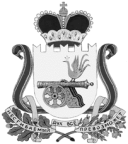 СОВЕТ ДЕПУТАТОВ ВЯЗЕМСКОГО ГОРОДСКОГО ПОСЕЛЕНИЯВЯЗЕМСКОГО РАЙОНА СМОЛЕНСКОЙ ОБЛАСТИРЕШЕНИЕот 31.05.2022 № 31Об изготовлении и установке мемориальной доски И.В. Поляковой   В соответствии со статьей 3 Положения о звании «Почетный гражданин города Вязьма», утвержденного решением Совета депутатов Вяземского городского поселения Вяземского района Смоленской области от 19.04.2016 № 27, руководствуясь статьей 22 Устава Вяземского городского поселения Вяземского района Смоленской области, статьями 4, 5 раздела 1 части П Правил благоустройства территории Вяземского городского поселения Вяземского района Смоленской области, утвержденных решением Совета депутатов Вяземского городского поселения Вяземского района Смоленской области от 25.12.2018            № 131, рассмотрев предложения комиссии по топонимике и увековечению памяти выдающихся событий и личностей в муниципальном образовании «Вяземский район» Смоленской области, Совет депутатов Вяземского городского поселения Вяземского района Смоленской областиРЕШИЛ:1. Поручить Администрации муниципального образования «Вяземский район» Смоленской области изготовить и установить мемориальную доску в память о Почетном гражданине города Вязьма Поляковой Ираиде Васильевне по адресу: город Вязьма, ул. Молодежная, д. 13. (Приложение).2. Опубликовать настоящее решение в газете «Мой город – Вязьма» и официальном сайте «Мой город – Вязьма.ru» (MGORV.RU).Глава муниципального образования Вяземского городского поселения Вяземского района Смоленской области                                            А.А. Григорьев\Приложение к решению Совета депутатов Вяземского городского поселения Вяземского района Смоленской области от 31.05.2022 № 31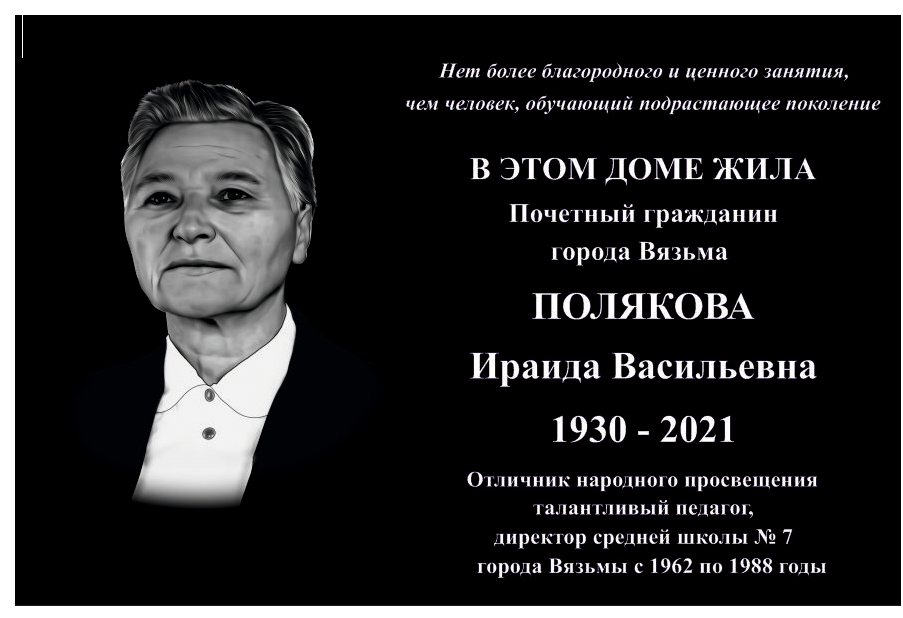 